Year 3 Spring 2 Computing- Digital LiteracyLearning objectives Key vocabularyDid you know?To plan a book trailer.To take photos or videos to tell a story.To edit a video.To add text and transitions to a video.To evaluate video editing.Application– A computer program, sometimes referred to as an app.Desktop- A tower a computer that needs a mouse, keyboard, and monitor, that remains in one placeDigital Device – Electronic devices that operate off a binary system in 1s and 0s.Edit – To change and amend something.Film - Record moving pictures, that can make up a clip or a film.Film Editing Software – Software with editing abilities to cut, crop and add effects to video footage.Graphics – The use of images or visuals designed to communicate, demonstrate a concept or promote something.Import (software)- To pull another file into software, to place, edit and manipulate.Key Events – Import parts within a narrative or a particular period of time.Laptop – A compact computer that is easy to carry and move around.Plan – An idea about how to do something in the future.Recording (media)- To capture sounds of video footage, using an electronic device.Sound effects- Sounds to enhance and event or bring fantasy aspects to life in a film or other media, for example, the whoosh of a time machine.Time Code – Time references on film or animation.Video – Recorded moving pictures, that can make up a clip or film.Voiceover – A voice recording which overlays a video or presentation.Digital sound waves can be viewed and edited on a computer. They look like this.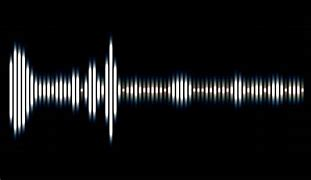 To plan a book trailer.To take photos or videos to tell a story.To edit a video.To add text and transitions to a video.To evaluate video editing.Application– A computer program, sometimes referred to as an app.Desktop- A tower a computer that needs a mouse, keyboard, and monitor, that remains in one placeDigital Device – Electronic devices that operate off a binary system in 1s and 0s.Edit – To change and amend something.Film - Record moving pictures, that can make up a clip or a film.Film Editing Software – Software with editing abilities to cut, crop and add effects to video footage.Graphics – The use of images or visuals designed to communicate, demonstrate a concept or promote something.Import (software)- To pull another file into software, to place, edit and manipulate.Key Events – Import parts within a narrative or a particular period of time.Laptop – A compact computer that is easy to carry and move around.Plan – An idea about how to do something in the future.Recording (media)- To capture sounds of video footage, using an electronic device.Sound effects- Sounds to enhance and event or bring fantasy aspects to life in a film or other media, for example, the whoosh of a time machine.Time Code – Time references on film or animation.Video – Recorded moving pictures, that can make up a clip or film.Voiceover – A voice recording which overlays a video or presentation.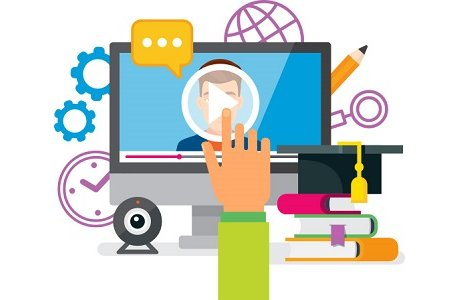 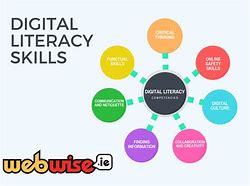 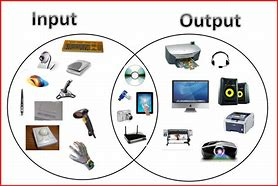 